LIFESPAN REPRESNETATIVE BULLETIN NOTES, JUNE, 2022																												June 4, 5	Right to Life-LIFESPAN	   Protect your Parental Rights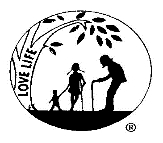 The petition being circulated that would amend the Michigan Constitution to permit unrestricted and unlimited abortion would result in parents losing the ability to protect their child.  No permission from parents or guardians would be necessary for an underaged child from getting or paying for an abortion.  For more information, please call the LIFESPAN office, 248-816-1546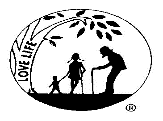 		June 11, 12	Right to Life-LIFESPAN	Conscience ProtectionsIf the signatures obtained by those who promote abortion are found valid, and the measure is placed on the November 2022 ballot, health care workers –doctors, nurses, CAN, pharmacists, nurse practitioners—all health are workers, will lose the right to follow their conscience regarding abortion.  They will be required to assist someone seeking an abortion either by doing the procedure or referring to someone who will.  The right to practice their profession in the light of their own firmly held beliefs will be removed.  For more information, please call the LIFESPAN office, 248-816-1546.															June 18, 19         Right to Life-LIFESPAN	         Happy Father’ DayHe gives us roots and wings.  He gives us his name and his love.  He gives us his protection and his wisdom.  Thanks Dad!!!		June 25, 26		Right to Life-LIFESPAN	Roe v WadeNo matter what the Supreme Court decides regarding the 1973 Roe v Wade abortion decision, no matter what direction the State of Michigan takes, there will still be a very tall hill for pro-life people to climb to finally restore protection, dignity, and respect to all human life.  After 52 years, we have become well practiced in climbing that hill and we WILL reach the summit!!!